Переход на латиницу: проблемы и перспективы 06 Сентября 2017 1619 1 Переход на латиницу: проблемы и перспективы Елбасы, говоря о необходимости перехода на латиницу, отметил, что это «принципиальный вопрос, который нация должна решить». Переход на латиницу должен создать условия для модернизации казахского языка Апрельская программная статья Лидера Нации Н.А. Назарбаева «Взгляд в будущее: модернизация общественного сознания» создала в обществе широкий резонанс. «Общественное сознание требует не только выработки принципов модернизации, но и конкретных проектов, которые могли бы позволить ответить на вызовы времени без утраты великой силы традиции. Я вижу несколько конкретных проектов, которые можно развернуть в ближайшие годы. Во-первых, необходимо начать работу для поэтапного перехода казахского языка на латиницу», - сказал Нурсултан Абишевич в своей статье. Как известно, 5 лет назад в Стратегии «Казахстан-2050» Глава государства объявил о переходе на латиницу с 2025 года. Внедрение данной реформы было политическим решением Елбасы. В связи с этим Правительству были даны конкретные поручения, создана Государственная комиссия по переходу на латиницу. В ее состав вошли члены Правительства, депутаты, ученые. Был разработан четкий график перехода на латиницу. Цивилизованный мир давно пользуется латинской графикой. Латиница используется в более 100 странах мира. Турция с 1929 года, Азербайджан с 1992 года, Узбекистан и Туркменистан с 1993 года перешли на латиницу. Из истории известно, что в Казахстане латиница использовалась с 1929 по 1940 годы. Но в связи с идеологической политикой советского режима, Казахстан был вынужден перейти на кириллицу. В ХХ веке Казахстан трижды менял алфавит (до 1929 года использовалась арабская графика, с 1929-1940 годы латиница, с 1940 года используется кириллица). В стране проводятся масштабные работы по реализации поручения Президента. В Институте истории государства КН МОН РК в рамках обсуждения программной статьи Президента РК Н.А. Назарбаева «Взгляд в будущее: модернизация общественного сознания» состоялся круглый стол на тему «Опыт перехода на латиницу: проблемы и перспективы». В работе круглого стола приняли участие государственные и общественные деятели, представители общественных организаций, ученые Института истории государства, преподаватели вузов, колледжей, учителя школ города Астаны, докторанты, магистранты. Модератором круглого стола выступил директор Института истории государства КН МОН РК Б.Г. Аяган. После знакомства участников коллегиального собрания, Председатель кратко остановился на значимости проводимого мероприятия, его целях и задачах. В частности, перспективы перехода казахского языка на латинский алфавит. В ходе мероприятия с докладами на тему перехода казахского языка на латинский алфавит выступили известные ученые: директор Института истории и этнологии им. Ч. Валиханова КН МОН РК, доктор исторических наук, профессор З.Е. Кабулдинов; директор Института языкознания имени А.Байтурсынова КН МОН РК, доктор филологических наук, профессор Е.З. Кажибек; Президент Союза азербайджанских культурных центров Казахстана, доктор исторических наук, профессор В.К. Салахов; профессор Евразийского национального университета имени Л.Н. Гумилева, кандидат исторических наук А.К. Алпейсов; ведущий научный сотрудник отдела источниковедения, историографии и Отечественной истории Института истории государства КН МОН РК, кандидат педагогических наук С.Ж. Дуйсен. Аяган Б., директор Института истории государства: Президент сказал о необходимости с помощью ученых и широкой общественности принятия единого стандартного варианта казахского алфавита в новой графике до конца 2017 года. Начиная с 2018 года, страна приступает к подготовке кадров для преподавания нового алфавита и подготовку учебников для средних школ. Общественное сознание требует не только выработки принципов модернизации, но и конкретных проектов, которые могли бы позволить ответить на вызовы времени. И мы тоже внесем свой вклад в это дело. Ерден Қажыбек, директор Института языкознания имени А.Байтурсынова: Начало политического решения по этому вопросу Глава Государства озвучил в своей Стратегии «Казахстан-2050» в декабре 2012 года, в которой он указал на необходимость перехода на латинский алфавит с 2025 года. Это значит, что с этого момента во всех сферах мы начнем переход на латиницу. То есть к 2025 году делопроизводство, периодические издания, учебники и все остальное мы должны начать издавать на латинице. Этот период не за горами, поэтому мы не должны терять время и уже сейчас нужно приступить к этой работе. Президент отметил, что к этой масштабной работе мы приступаем уже сейчас, и поручил Правительству разработать четкий график перехода казахского языка на латинский алфавит. Сейткали Дуйсен, ведущий научный сотрудник отдела источниковедения, историографии и Отечественной истории Института истории государства КН МОН РК, кандидат педагогических наук: Из истории известно какой путь прошел казахский алфавит. В VI-X веке использовалась тюркская руническая письменность. В X-XX веках, около девятисот лет, казахи использовали арабскую письменность. Известно и то, что в XX веке алфавит менялся трижды (арабский, латиница, кириллица). Латинский алфавит в Казахстане просуществовал недолго и в 1940 году казахская письменность перешла на кириллицу. Не легко было в ХХ веке казахскому обществу трижды менять письменность. Переход на русский алфавит спровоцировал кризис родного казахского языка, духовной нравственности. Еще до обретения независимости, в 1989 году, среди казахской интеллигенции поднимался вопрос о необходимости перехода на латиницу. После обретения независимости в средствах массовой информации бурно дискутировали вокруг вопроса «Когда и как можно перейти на латиницу?». Особенно жарко этот вопрос обсуждался среди казахоязычной интеллигенции. Как известно проблема, волнующая общественность, всегда активно обсуждается ее членами. Фото: Артем Чурсинов Автор: Даулет ИЗТИЛЕУОВ Для копирования и публикации материалов необходимо письменное либо устное разрешение редакции или автора. Гиперссылка на портал National Digital History обязательна. Все права защищены Законом РК «Об авторском праве и смежных правах». kaz.ehistory@gmail.com 8(7172) 79 82 06 (внутр. – 111) Комментарии Для того, чтобы оставить комментарий войдите или зарегистрируйтесь сарсенгали02.10.2017, 15:59 Два варианта принятия латинского алфавита... 1) Латинский алфавит примем как европейкий, последствия будут разрушительными. 2) Латинский алфавит примем как "Древне-казахский, он же финникийский", обретём духовую, физическую независимость и свою истинную историю. Сама "Латынь" сохранена нашими предками в каждом казахе, в наших словах и даже в названиях звёзд. Приведу пример... Стоя перед зеркалом отведите правую ногу в сторону, а правую руку так же в сторону и вверх, помахивая ей, произнесите слово "рука - к,ол", вы её видете. На самом деле глядя на себя в зеркало, видите букву "К," слово "К,ол - К,+ол - это(буква)+К," и вы сами образуете букву "К,". Глаза ваши подтвердят это Ко"з! - К + о"з!., то есть "К," в латинице можно будет писать как "К". Далее подсказка "К - Q". Опять берём слово "Глаза", которое на латыни правильно запишется "Q(o)z! - Q + (o)z! - Q + (o)z!", то есть нынещнее "К" будет писаться "Q" на латыни. Здесь буква "Q" это изображение глаза и нерва отходящего от него(смотрите строение глаза) и смысл слова "Q(o)z! - Q + (o)z!" понятен теперь всем. Теперь о звёздах, созвездие "Белая Лебедь(Белый Гусь) - К,аз+ак,". Глядя на это созвездие увидите сначало изображение креста, с одной стороны звезда "ДенеБ - Дене+Б - Тело + Б(так как буква финникийская называется Б - бет(лицо), то есть голова). Получаем " Голова тела". Противоположная звезда называется Бирео(Bireo), на казахском смысл будет таким "звезда одна, надо взять ещё одну". Когда возьмём ещё одну, крест преобразуется в звезду или букву "А", на звёздном небе в определённый период это будет видно. В древнем алфавите у "А" есть название "АЛП", очень схожая с казахским словом Ал!п(п)!. Итак, глядя на себя и включив мозги вы извлечёте все буквы латинского алфавита и не только. На самом деле надо сложить не слогаемое, финникийский алфавит + арабские цифры + римские цифры + звёзды и созвездия + казахский смысл и мы получим нашу древнейшую историю. У казахов нет времени, предлагаю помощь на официальном высоком уровне, 

Источник: http://e-history.kz/ru/publications/view/3452
© e-history.kzВо вступительной части модератор А.Ержанова ознакомила студентов со статьей главы государства Н.А.Назарбаева «Взгляд в будуще: модернизация общественного сознания». В ходе встречи преподаватели центра провели разъяснительную работу о поэтапном переходе на латиницу. Целью мероприятия было разъяснение проекта нового алфавита, выявления сложности и восприятия новой графики, также были разъяснены звучания букв с диграфами. Присутсвовало 35 человек. К концу круглого стола участники встречи обменялись мнениями. Все поддержали, что переход на латинскую графику это требование времени.казахский язык в скором времени перейдёт на латиницу. Государственный язык ожидает грандиозная реформа – переход на латиницу. Это известно многим ещё с 2012 года. Однако с тех пор конкретных действий со стороны властей не было, одни разговоры. В основе письменности оставалась, как и последние 77 лет, кириллица.Нововведение не обсуждалось всерьёз до тех пор, пока 12 апреля 2017 года Нурсултан Назарбаев не сделал по этому поводу историческое заявление. Глава государства определил: учёные и представители общественности должны принять единый стандарт нового казахского алфавита и графики. Президент даже озвучил конкретные сроки: в конце текущего года стандарты уже должны быть готовы, а деловая документация, периодическая печать, учебники – всё это должно будет полностью перейти на латиницу до 2025 года.Ещё до заявления Президента Казахстана некоторые медийные персоны нашей страны стали пробовать в социальных сетях писать посты на казахском языке, пользуясь латиницей. Один из немногих – актёр, режиссёр Нуртас Адамбаев. Артист признался, что он – за латиницу."Я считаю, что писать на латинице по-казахски гораздо удобнее. Это вполне объяснимо: в нынешнем варианте в казахском алфавите 42 буквы, а в латинском – 25. Весь мир идёт к тому, чтобы упрощать языки. Думаю, нужно выбирать наиболее простой и удобный вариант. Мы ведь не собираемся заново изобретать велосипед или открывать новую планету. Наши соседи – Узбекистан, Туркменистан – давно перешли на латиницу. У них ведь всё успешно прошло. При переходе на латиницу, думаю, не будет негативных моментов, так как всё это уже опробовано другими. Не знаю, сколько времени понадобится, чтобы мы перешли на латиницу, но я считаю, что это нужный процесс. Чем раньше мы этим займёмся, тем лучше для всех нас", – сказал Нуртас Адамбаев.Ещё один казахстанский общественный деятель, который также известен многим не только своими книгами "Ситуативный казахский", но и активностью в социальных сетях – Канат Тасибеков. О том, что казахский язык должен перейти на латиницу, Тасибеков говорил нам в интервью ещё в январе 2017 года. Казаховед настоятельно просит "хейтеров" не глумиться над решением Главы государства на просторах интернета. По его мнению, большинство комментаторов, которые выступают против перехода на латиницу, не знают казахского языка и даже не пытаются изучать его."Я вижу, что большинство людей, которые выступают против перехода, сами не знают казахского языка и не намерены учить его. Они считают, что это только распил бюджетных средств. Я считаю, это обывательская и поверхностная точка зрения", – говорит Канат Тасибеков.Писатель озвучил три фактора, которыми обусловлена необходимость перехода казахского языка на латиницу."В первую очередь при переходе на латиницу снимется острота вопроса новых терминов в казахском языке. Приняв реформу, как и все другие этносы, мы будем заимствованные из других языков слова приближать к своей фонетике. Вторая причина – это возможность проведения модернизации языка при переходе на другую графику. И третье - удобство. Мы сможем писать на казахском на любом гаджете, находясь в любой точке мира, пользуясь стандартной клавиатурой QWERTY", – отмечает казаховед.Казаховед, а также основатель центра казахского языка "Ассалазар" Толеу Аймаганбетова рассказала как эксперт, какие плюсы и минусы может принести казахстанцам переход казахского на другой алфавит."В казахском языке нужно обратить внимание на девять специфичных звуков. Эти звуки играют очень большую роль внутри слова, на стыке слов. Отсюда и могут возникнуть трудности произношения. То есть у человека, у которого речевой аппарат никогда не работал над воспроизведением казахских звуков, может возникнуть акцент. А акцент, как известно, вызывает зажим, неуверенность, комплекс, и в результате человек отказывается говорить, изучать язык. А если перейдём на латиницу, то специфичные звуки будет легче освоить. Но стоит отметить, что данная реформа может преподнести нам много сюрпризов. Всем нужно будет учиться писать на латинице. Также не надо забывать об издании учебников, подготовке преподавателей. Всё это тоже создаст определённые проблемы", – уверена Толеу Аймаганбетова.С мнением Толеу Аймаганбетовой не согласен доктор филологических наук Шакир Ибраев. По его мнению, проблем с изданием учебников быть не должно."Некоторые думают, что на издание книг понадобятся огромные финансы. Но я вам скажу так: книги в жанре "Классика" на казахском языке время от времени перепечатываются. Исходя из этого, предполагаю, что не нужно так негативно относиться к этому и думать, что нововведение принесёт нам проблемы", – считает Шакир Ибраев.А вот в прошлом телеведущая и по совместительству филолог Оксана Лоскутова, знающая казахский язык в совершенстве, поддержала мнение Толеу Аймаганбетовой. По её словам, не носителям языка, действительно, сложно правильно писать на казахском, учитывая специфичные звуки."Изучение любого языка имеет нюансы. В казахском языке многие сталкиваются с непониманием, когда нужно применить специфичный звук. Но я хочу отметить, что при большом желании и упорстве можно преодолеть эти трудности и справиться, уйдя в глубокое изучение", – прокомментировала Оксана Лоскутова.Политолог Айдос Сарым сравнил внедрение латиницы в Казахстана с химиотерапией для человека, больного раком."Химиотерапия – это очень неприятная процедура, но у нашего общества есть проблемы. Да, терапия вызывает тошноту, выпадение волос. Но всё это делается для того, чтобы в конечном счёте добиться здорового организма. Иначе мы потонем в сепаратизме, терроризме и коррупции", – заявил Айдос Сарым.Политический эксперт высказал свою точку зрения, почему вопрос с латинизацией в Казахстане долгое время откладывался и лишь сейчас стал решаться."Думаю, что раньше вопрос латинизации не поднимался по той причине, что в стране были внутренние разногласия, учитывая геополитическое давление. Большая степень вины в том, что мы к этому шли так долго, возлагается на наличии пророссийских политиков, которые ставили интересы чужого государства выше национальных", – считает Айдос Сарым.Что касается затрат, то, по мнению Айдоса Сарыма, Казахстан может позволить себе такую роскошь, как внедрение латиницы."Что касается затрат, то есть цифра 35 млрд долларов. Никто не знает, как эта цифра рассчитана. Латинизация требует меньше затрат. Я думаю, что цена вопроса не так велика. Некоторые считают, что государство должно ремонтировать дороги, строить дома. Задача государства заключается не в этом. С этим всем может справиться бизнес. Задача властей – создать эти условия для бизнеса, принимать правильные законы", – поделился мнением эксперт.Ранее о переходе на латиницу высказывался общественный деятель Мухтар Тайжан. В своём заявлении он выразил опасение: предложение о латинизации может быть не реализовано, так как о переходе на латинский алфавит говорят в стране уже 10 лет.Также он выразил надежду, что Правительство страны сможет разумно подойти к вопросу перехода на латиницу.Ознакомиться с мировым опытом, а именно с успешными и провальными примерами отказа от кириллицы в пользу латиницы, можно здесь.В Алматы прошел круглый стол по вопросам перехода на латиницуВ Алматы в Институте философии, политологии и религиоведения Комитета науки Министерства образования и науки состоялся круглый стол «Ключевые вопросы перевода казахской письменности на латинский алфавит». В его работе приняли участие ученые, магистранты и докторанты высших учебных организаций.09.10.2017 25792 Как считают ученые, в столь актуальном вопросе, активно обсуждаемом по всей стране, необходимо найти эффективное решение, отвечающее разносторонним критериям. За основу должна быть взята версия, которую поддержат все ученые и интеллигенция, и все предложения будут фокусироваться через единое русло.В современном технократическом мире любой народ, любой национальный язык при переходе от одного алфавита к другому неизбежно ощутят на себе масштабные последствия данного процесса. Прежде всего, это связано с общеизвестными универсальными функциями языка. Разумеется, в век глобализации и информатизации особую роль играют образование и информация. При этом мировая научная и культурная информация распространяется в основном на английском языке. Поэтому и столь значим переход казахского языка от кириллицы к латинице. А латинская графика в данном случае выступает как отвечающий запросам современности вариант социально-культурного развития Казахстана, считает директор Института философии, политологии и религиоведения, доктор политических наук, профессор Акан Бижанов.В ходе обсуждения были озвучены различные мнения по рассматриваемому вопросу. В частности, языковеды подчеркнули важность принятия диграфической или диакритической системы. Данный лингвистический вопрос - один из наиболее значимых факторов продвижения в будущем нового алфавита казахского языка. Рассматривались также культурный и социально-политический аспекты перехода на латинскую графику.Спикеры круглого стола отметили также необходимость использовать креативный потенциал латиницы и учитывать общетюркские языковые тенденции.Круглый стол на тему перехода на латиницу02.11.2017, 16:42   125 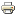 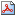 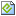 Сегодня латинский алфавит является ведущим алфавитом информации, науки и техники в мире. Переход казахского алфавита на латиницу поможет создать стабильное общество в Казахстане и повысить популярность страны в мировом пространстве.С целью разъяснения реформы письменности казахского языка 1 ноября текущего года, в 15.00 час в Доме дружбы, состоялся круглый стол на тему «Мемлекеттік тілді латын әліпбиіне көшірудің жаңа стандарты». Организаторами выступили Ассамблея народа Казахстана Алматинской области, «Дом дружбы – Центр общественного согласия». Модератор - заместитель председателя областной АНК, заведующий секретариатом Габит Турсынбай.Мероприятие прошло с участием сотрудников «Дома дружбы - Центра общественного согласия»,  представителей этнокультурных объединений при АНК, членов областного управления по развитию языков, преподавателей Жетысуского государственного университета имени И.Жансугурова, членов языкового клуба «Парасат». Так же присутствовали представители клуба ведущих журналистов при областной АНК, Совета матерей и СМИ.Выступившие Атсалам Идигов - главный редактор газеты «Огни Алатау», предсадатель клуба ведущих журналистов при областной АНК, Светлана Зунунова - председатель Совета старейшин «Ұлағат», «Почетный гражданин» Алматинской области, Дамир Дигай - председатель языкового клуба «Парасат», заместитель декана юридического факультета Жетысуского университета имени И.Жансугурова, Зинагуль Халыккызы - преподаватель учебно-методического центра областного управления по развитию языков, Оралбек Жакиянов - председатель областного Совета общественного согласия, Танирберген Касымберкебаев - директор «Дома дружбы - Центр общественного согласия» высказали свою поддержку в проведении реформы письменности казахского языка.Круглый стол на тему«О вопросах введения единого стандарта алфавита»До 2025 года на латиницу Правительство планирует перевести периодику, документацию и названия улиц. В программной статье  "Взгляд в будущее: модернизация общественного сознания» Глава государства Нурсултан Назарбаев предложил план перехода на латинский алфавит. Президент отметил, что в 2018 году начнется активная работа по подготовке специалистов для обучения новому алфавиту и выпуску учебников на латинице. В следующие два года должны будут проводится организационные и методические работы. Переход на латиницу направлен прежде всего на реформирование казахского алфавита и правил орфографии, что позволит установить соответствие между фонетикой языка и его графикой. Нам нужно помнить, что латинский алфавит является самым распространенным в мире. Это объективная реальность сегодняшнего дня, поэтому не будет преувеличением сказать, что современный мир — это мир латинского алфавита. К тому же глава государства еще в 2006 году на 12-й сессии Ассамблеи народа Казахстана поставил вопрос о переходе казахского алфавита на латиницу. Затем в 2012 году в Стратегии „Казахстан-2050“ президент поручил приступить к переводу алфавита на латиницу с 2025 года.В современном информационном и технологическом пространстве латиница – это глобальный и прагматичный инструмент. Инструмент, который никого друг от друга не отдаляет. Наоборот – это инструмент коммуникации, инструмент, хорошо известный казахстанцам. Важно и то; что латиница позволяет не потерять, а оптимально адаптировать международную, научно- техническую лексику в национальный словарь, - отметил заместитель директора Института евразийской интеграции С. Селиверстов. Нужно и упомянуть о важности для повышения нашей конкурентоспособности. Сейчас сложились благоприятные социальные и экономические условия для перевода казахской графики на латиницу. И казахстанское общество должно понять, что реализация предложения по переводу казахского алфавита с кириллицы на латиницу в итоге еще больше сплотит нацию, приблизит нас к современным достижениям научно-технического прогресса и приведет к дальнейшей интеграции Казахстана в современные мировые коммуникационные процессы.Безусловно, как говорится, на дело готовое критиков много. На сегодняшний день также много высказываний и мнений по этому вопросу. Каждый гражданин нашей страны должен знать, что переход на латиницу - это главный путь достижения мировой цивилизации. Поскольку латиница - один из самых сильных языков развития человечества. Это язык науки и техники, Интернета и IT-технологий в XXI веке, поэтому можно сказать, что к этому ответственному периоду мы подошли с большой готовностью, так как проделана большая работа.
Если новый алфавит будет отвечать всем требованиям, мы свободно овладеем новыми технологиями, наукой и знанием, а также войдем в мировое развитие. Сегодня нам необходимо обсудить алфавит, глубоко проанализировать каждую букву, каждый знак и каждое обозначение, поскольку в вопросе языка, вопросе нового алфавита не должно быть никаких ошибок 
Переход на латиницу будет осуществляться динамично, но не приемлет спешки, не приемлет непродуманного форсирования событий. Только так мы сможем обеспечить качественную реализацию поручения Главы государства и сделаем Казахстан образцом успешного проведения языковой модернизации". 
К русскому языку и кириллице мы должны относится столь же бережно, как и к казахскому языку. Всем очевидно, что владение русским языком - это историческое преимущество нашей нации".Переход на латиницу направлен прежде всего на реформирование казахского алфавита и правил орфографии, что позволит установить соответствие между фонетикой языка и его графикой. Нам нужно помнить, что латинский алфавит является самым распространенным в мире. Это объективная реальность сегодняшнего дня, поэтому не будет преувеличением сказать, что современный мир — это мир латинского алфавита. К тому же глава государства еще в 2006 году на 12-й сессии Ассамблеи народа Казахстана поставил вопрос о переходе казахского алфавита на латиницу. Затем в 2012 году в Стратегии „Казахстан-2050“ президент поручил приступить к переводу алфавита на латиницу с 2025 года»Еще одним принципиальным моментом в переводе казахского языка на латиницу является необходимость его модернизации. И здесь речь идет не просто о смене графики. Ведь сегодня необходимо провести модернизацию государственного языка, для того чтобы раскрыть весь его богатый потенциал, а не только использовать как средство коммуникации. Латиница должна помочь ему стать мощнейшим фактором духовного возрождения и укрепления национальной идентичности.Главная «Переход на латиницу – веление времени» 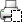 26.10 2017 года в библиотеке-филиале №3 в читальном зале прошел круглый стол.Цель: обсудить основные вопросы перехода на латиницу, перспективы и приоритеты в дальнейшем совершенствовании этой работы.Краткое содержание: 26.10.17 г. б/ф №3 проведен круглый стол «Переход на латиницу – веление времени», в рамках реализации программной статьи Главы государства «Взгляд в будущее: модернизация общественного сознания».В мероприятии приняли участие Бактыбаева Кулейша Жанаевна - заместитель директора Колледжа «Мирас»;Алтайбаева Серикгуль - журналист газеты «Курыш Кала»;Кузкенова Сабина Таукельевна, психолог, преподаватель самопознания СШ №31; Сошникова Марина Александровна - библиотекарь Темиртауского индустриально-технологического колледжа,Библиотекари: студенты 2 курса колледжа «Мирас», будущие педагоги.Открыла мероприятие заведующая библиотекой филиалом №3 Иноземцева И. А. Она отметила актуальность и важность рассматриваемой темы. Обратила внимание присутствующих на поэтапность и последовательность перехода казахского языка на латиницу, на преимущества, которые получит наша страна и в научно-техническом плане, и в образовательной сфере.Далее участники круглого стола обсудили вопросы:- «Требование современности: переход на латинский алфавит»- «Как вы реагируете на новый вызов времени?»- «Повлияет ли переход на латиницу на развитие казахского языка?»- «Что изменит переход Казахстана на латиницу?»- «При переходе на латиницу в чем преимущество и какие отрицательные стороны?- «Перспективы перехода казахского языка на латиницу»- «Какие особенности перехода казахского языка на латиницу?»- «Одобряете ли вы переход на латиницу?» и др.Выводы: Участники круглого стола отметили, что одна из поставленных в статье задач – переход на латиницу – веление времени. При этом выступавшие сошлись во мнении, что переход на латиницу особых затруднений не вызовет, ведь этот алфавит хорошо знаком большинству людей, благодаря изучению иностранных языков.Отзывы